           ГОРЯЧАЯ ЛИНИЯ ПО ВОПРОСАМ ПРОВЕДЕНИЯ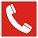                    ВСЕРОССИЙСКОЙ ОЛИМПИАДЫ ШКОЛЬНИКОВ НА                    ТЕРРИТОРИИ ХАСЫНСКОГО ГОРОДСКОГО ОКРУГАТелефон: 8(41342)9-37-41 Коксина Елена Евгеньевна, главный специалист Комитета образования, культуры, спорта и молодежной политики администрации Хасынского городского округаEmail: ege-palatka@bk.ru  